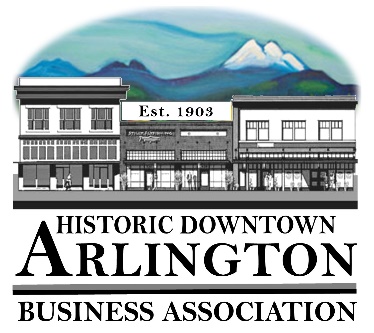 Board Quorum verified and Meeting Called to Order  ( Lisa ___Tina____Brandon___Cristy___Bill___Rich___)Guests:Approval of Board Meeting Minutes Held October 18, 2018Motion to Approve Minutes of the October 18, 2018 by_______ Seconded_____ All in Favor _____Communication, Meeting Schedules etc., Mainstreet Meeting –next meeting is November 20thMember Meeting – December 5– Draft Agenda attached for approval and do we want refreshments.December Board Meeting – Invite past board members, new board members and spouses – December 20th? Where?Brief look at 2019 Calendar – Attached.New Business:2019 LTAC Grants –2018 Budget Reports YTD2019 Budget Draft Old Business:Event/Project Reports:Hometown Holidays – Kick off on November 24th with Shop Local/Holiday Open House and Tree Lighting.  Santa Parade & Wagon Rides December 1 and then Wagon Rides December 8,15 & 22. Treasurer/Administrator ReportBank Account Membership – Miscellaneous Next Board Meeting – December 20thAdjourn